14 декабря в рамках Единого урока безопасности в сети Интернет в МБОУ Безымянская ООШ № 28 были проведены следующие мероприятия:Классный час: «ТВ, компьютер, гаджет и я» для учащихся начальной школы.Классный час: «Чувство меры развиваю – силу воли укрепляю» для учащихся основной школыСовещание на тему: «Цифровая грамотность родителей и их детей».Единый урок представляет собой цикл мероприятий для детей, направленных на повышение уровня кибербезопасности и цифровой грамотности, а также на обеспечение внимания родительской и педагогической общественности к проблеме обеспечения безопасности и развития детей в информационном пространстве.Классными руководителями, проведена просветительская работа с родителями школьников, с целью доведения практической информации для родителей, которая поможет сделать работу в Интернете безопасной:Консультация, советы родителям, памятки, буклеты, на стенде и сайте школы.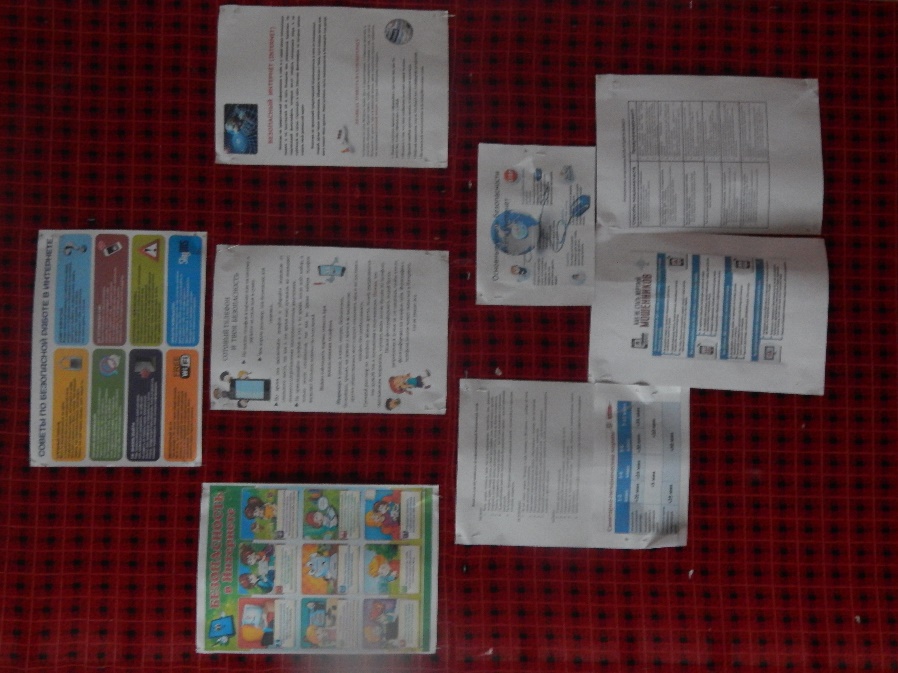 